الفصل الثانيالمحاضرة الثالثة(تمرين على الحل بطريقة السمبلكس)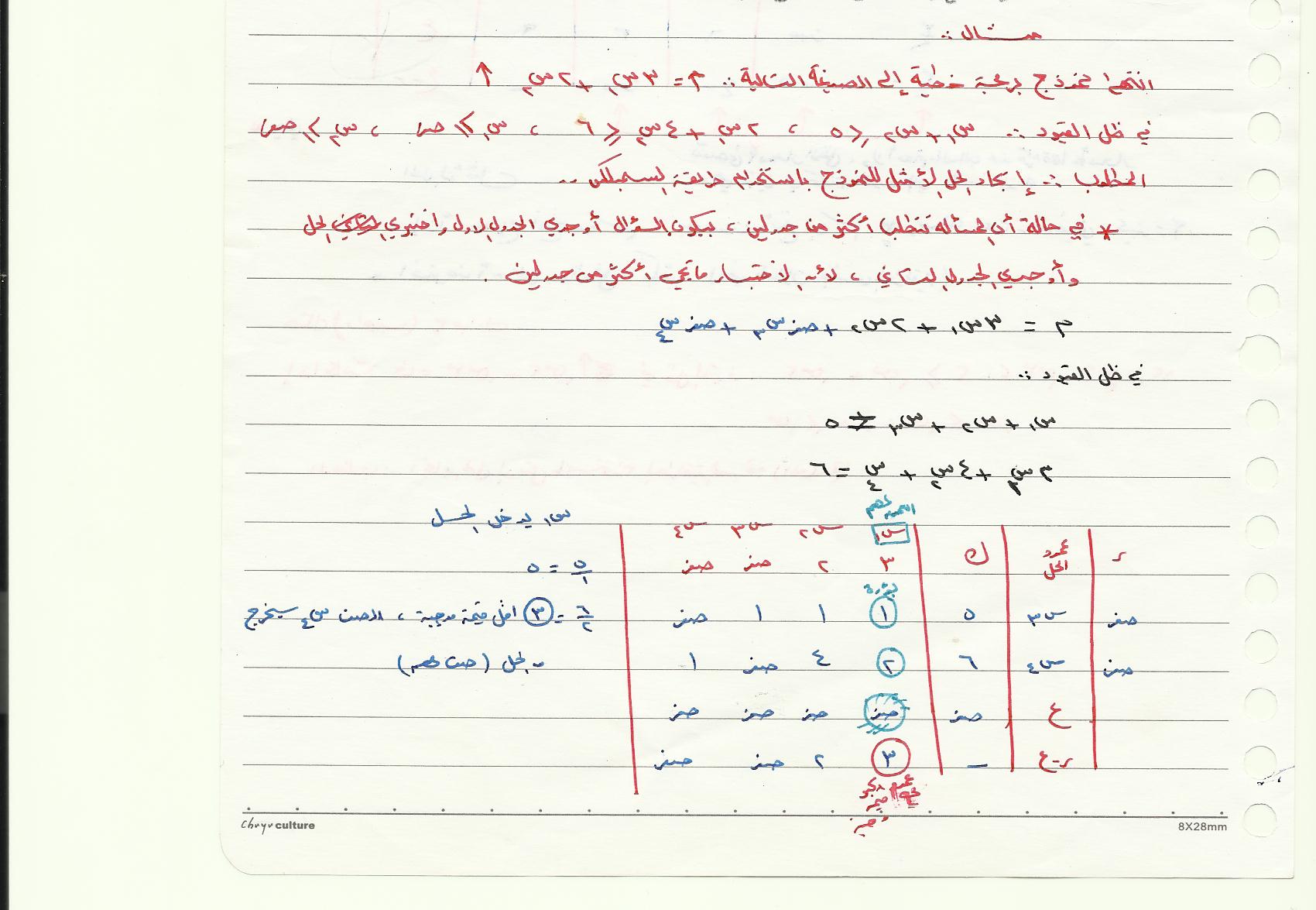 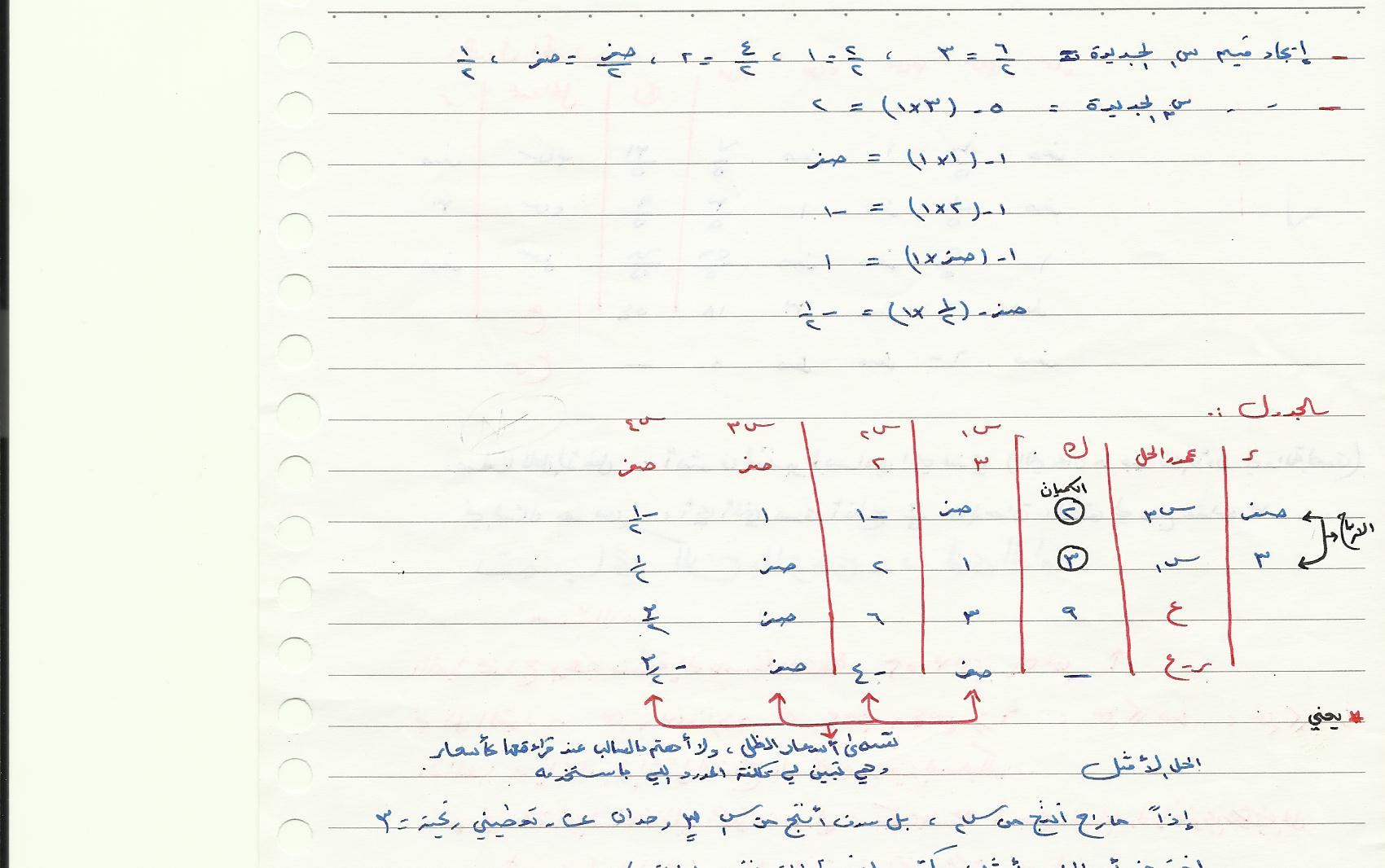 تمنياتي لكن بالتوفيقسلوى الداود